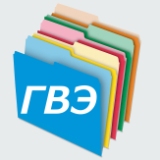 Советы психолога родителям детей с ОВЗВыпускники с ограниченными возможностями здоровья, в том числе дети-инвалиды, инвалиды также могут выбрать ЕГЭ как форму государственной итоговой аттестации в соответствии с Порядком проведения ГИА по образовательным программам среднего общего образования (приказ Минобрнауки России от 24.12.2013 №1400).Кто относится к выпускникам  ограниченными возможностями здоровьяСогласно Федеральному Закону «Об образовании в Российской Федерации» от 29 декабря 2012 года № 273 «Обучающийся с ограниченными возможностями здоровья – физическое лицо, имеющее недостатки в физическом и (или) психологическом развитии, подтвержденные психолого-медико-педагогической комиссией и препятствующие получению образования без создания специальных условий». Таким образом, выпускнику, имеющему ограниченные возможности здоровья, для получения права выбора формы государственной итоговой аттестации (ЕГЭ или ГВЭ) необходимо обратиться в территориальную (окружную) ПМПК.После получения соответствующего заключения ПМПК Ваш ребенок получает право выбора формы государственной итоговой аттестации и вместе с Вами определяет, какие экзамены он будет сдавать и в каком формате (ЕГЭ или ГВЭ). Обращаем Ваше внимание, что ни школа, в которой обучается Ваш ребенок, ни ПМПК не имеют права определять форму государственной итоговой аттестации Вашего ребенка без Вас или за Вас. Школа обязана принять Ваше заявление с перечнем предметов и выбранной формой сдачи, а ПМПК определяет наличие или отсутствие у выпускника ограниченных возможностей здоровья. Напоминаем, что заявление в школу с перечнем экзаменов и формами их сдачи Вы должны сдать не позднее 1 марта текущего года. Для того чтобы понять, есть ли у Вашего ребенка право выбора между ЕГЭ и ГВЭ и определиться с формой сдачи экзаменов, необходимо получить соответствующее заключение ПМПК. Не откладывайте обращение в ПМПК на последние дни!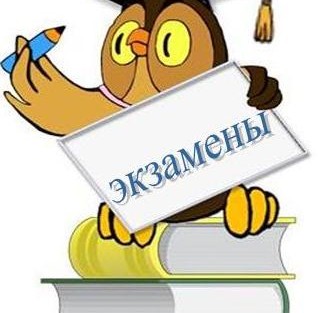 Особенности проведения ГВЭ для выпускников с ограниченными возможностями здоровьяГосударственный выпускной экзамен проводится, как правило, на базе образовательной организации, в которой обучался выпускник. На основании заключения ПМПК по согласованию с родителями (законными представителями) образовательная организация может организовать проведение государственного выпускного экзамена для выпускника с ограниченными возможностями здоровья на дому.При проведении государственного выпускного экзамена для выпускников с ограниченными возможностями здоровья предусмотрены: увеличение продолжительности государственного выпускного экзамена на 1,5 часа; присутствие в аудитории ассистента, оказывающего выпускникам с ограниченными возможностями здоровья необходимую техническую помощь с учетом их индивидуальных особенностей, в частности, помогающего выпускнику занять рабочее место, передвигаться, прочитать и оформить задание, общаться с экзаменатором; возможность использования необходимых технических средств. В продолжительность государственного выпускного экзамена не включаются перерывы для проведения необходимых медико-профилактических процедур для выпускников с ограниченными возможностями здоровья.Подробная информация о порядке организации и проведения ГВЭ. Телефоны ответственных за проведение ГИА:Муниципальный администратор:8(86554)6-08-49 – Гребенникова Светлана ВикторовнаАдминистратор, курирующий вопросы подготовки к ГИА в МБОУ СОШ № 1489288184662 – Данькевич Алла Николаевна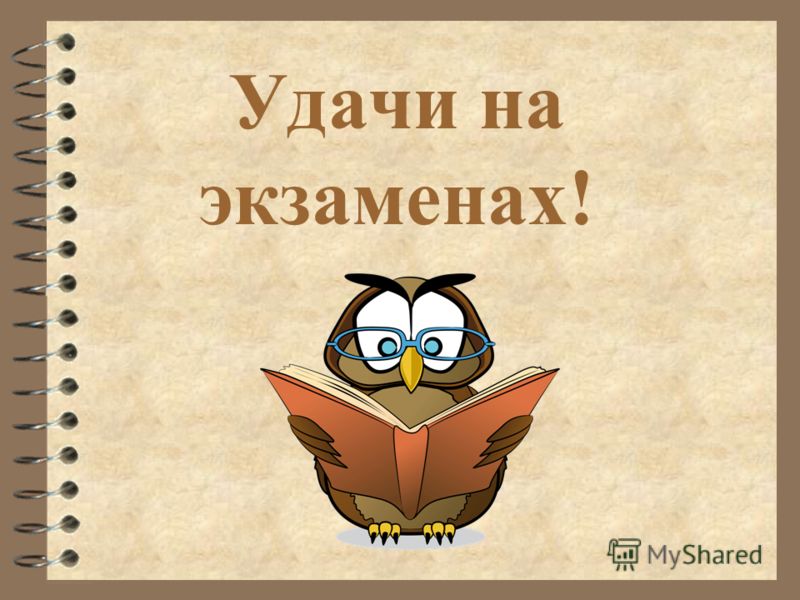 